Comité intergouvernemental de la propriété intellectuelle relative aux ressources génétiques, aux savoirs traditionnels et au folkloreTrente-quatrième sessionGenève, 12 – 16 juin 2017Projet de programme pour la trente-quatrième sessionDocument établi par le SecrétariatLe Comité intergouvernemental de la propriété intellectuelle relative aux ressources génétiques, aux savoirs traditionnels et au folklore (ci-après dénommé “comité”) ayant demandé qu’un programme de travail soit diffusé, le présent document contient un projet de programme de travail proposé pour la trente-quatrième session du comité.  Le projet de programme n’est présenté qu’à titre indicatif : l’organisation effective du travail du comité sera décidée par le président et par les membres du comité conformément au règlement intérieur.[Fin du document]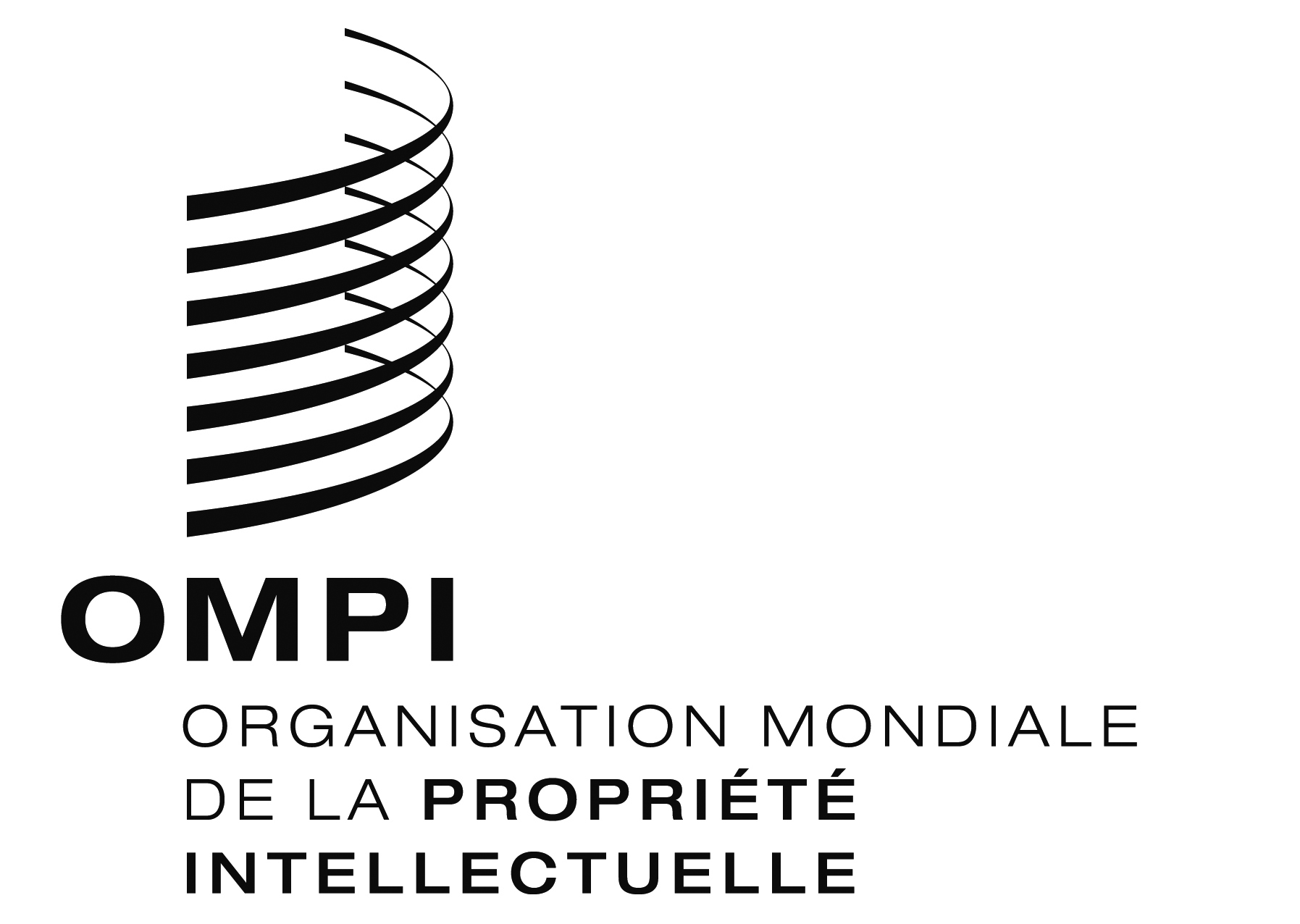 FWIPO/GRTKF/IC/34/INF/3 WIPO/GRTKF/IC/34/INF/3 WIPO/GRTKF/IC/34/INF/3 ORIGINAL : anglaisORIGINAL : anglaisORIGINAL : anglaisDATE : 29 MAI 2017DATE : 29 MAI 2017DATE : 29 MAI 2017Dimanche 11 juin 20179 h 00 – 17 h 00Forum consultatif autochtoneParticipants : représentants d’organisations qui représentent des communautés autochtones.  Ce n’est ni une séance formelle du comité ni une réunion officielle de l’OMPI, mais il est approuvé par le comité et organisé par le Secrétariat.Lundi 12 juin 201710 h 00 – 13 h 00Point 1 : 	Ouverture de la sessionPoint 2 : 	Adoption de l’ordre du jourWIPO/GRTKF/IC/34/1 Prov.2WIPO/GRTKF/IC/34/INF/2WIPO/GRTKF/IC/34/INF/3Point 3 : 	Adoption du rapport de la trente-troisième sessionWIPO/GRTKF/IC/33/7 Prov.2Point 4 : 	Accréditation de certaines organisationsWIPO/GRTKF/IC/34/2Point 5 :	Rapport sur le Séminaire sur la propriété intellectuelle et les expressions culturelles traditionnelles (8 et 9 juin 2017) WIPO/GRTKF/IC/34/INF/9Point 6 : 	Participation des communautés autochtones et localesFonds de contributions volontairesWIPO/GRTKF/IC/34/3WIPO/GRTKF/IC/34/INF/4WIPO/GRTKF/IC/34/INF/6Groupe d’experts des communautés autochtones et localesBien qu’il ne s’agisse pas d’une partie formelle de la session du comité, il en sera rendu compte dans le rapport de la session WIPO/GRTKF/IC/34/INF/5Point 8 : 	Bilan des progrès accomplis et présentation d’une recommandation à l’Assemblée généraleWIPO/GRTKF/IC/34/4WIPO/GRTKF/IC/34/5WIPO/GRTKF/IC/34/8WIPO/GRTKF/IC/34/9WIPO/GRTKF/IC/34/10WIPO/GRTKF/IC/34/11WIPO/GRTKF/IC/34/12WIPO/GRTKF/IC/34/1315 h 00 – 18 h 00Point 8 : 	Bilan des progrès accomplis et présentation d’une recommandation à l’Assemblée générale (suite)Point 7 : 	Expressions culturelles traditionnellesWIPO/GRTKF/IC/34/6WIPO/GRTKF/IC/34/7WIPO/GRTKF/IC/34/12WIPO/GRTKF/IC/34/INF/7WIPO/GRTKF/IC/34/INF/8Mardi 13 juin 201710 h 00 – 13 h 0015 h 00 – 18 h 00Point 7 : 	Expressions culturelles traditionnelles (suite)Point 7 : 	Expressions culturelles traditionnelles (suite)Mercredi 14 juin 201710 h 00 – 13 h 0015 h 00 – 18 h 00Point 7 : 	Expressions culturelles traditionnelles (suite)Point 7 : 	Expressions culturelles traditionnelles (suite)Jeudi 15 juin 201710 h 00 – 13 h 0015 h 00 – 18 h 00Point 9 : 	Contribution du Comité intergouvernemental de la propriété intellectuelle relative aux ressources génétiques, aux savoirs traditionnels et au folklore (IGC) à la mise en œuvre des recommandations du Plan d’action pour le développement qui le concernentPoint 7 : 	Expressions culturelles traditionnelles (suite)Point 7 : 	Expressions culturelles traditionnelles (suite)Vendredi 16 juin 201710 h 00 – 13 h 0015 h 00 – 18 h 00Point 8 : 	Bilan des progrès accomplis et présentation d’une recommandation à l’Assemblée générale (suite)Point 8 : 	Bilan des progrès accomplis et présentation d’une recommandation à l’Assemblée générale (suite)Point 10 : 	Questions diversesPoint 11 : 	Clôture de la session